       Plus de régularités décroissantes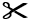 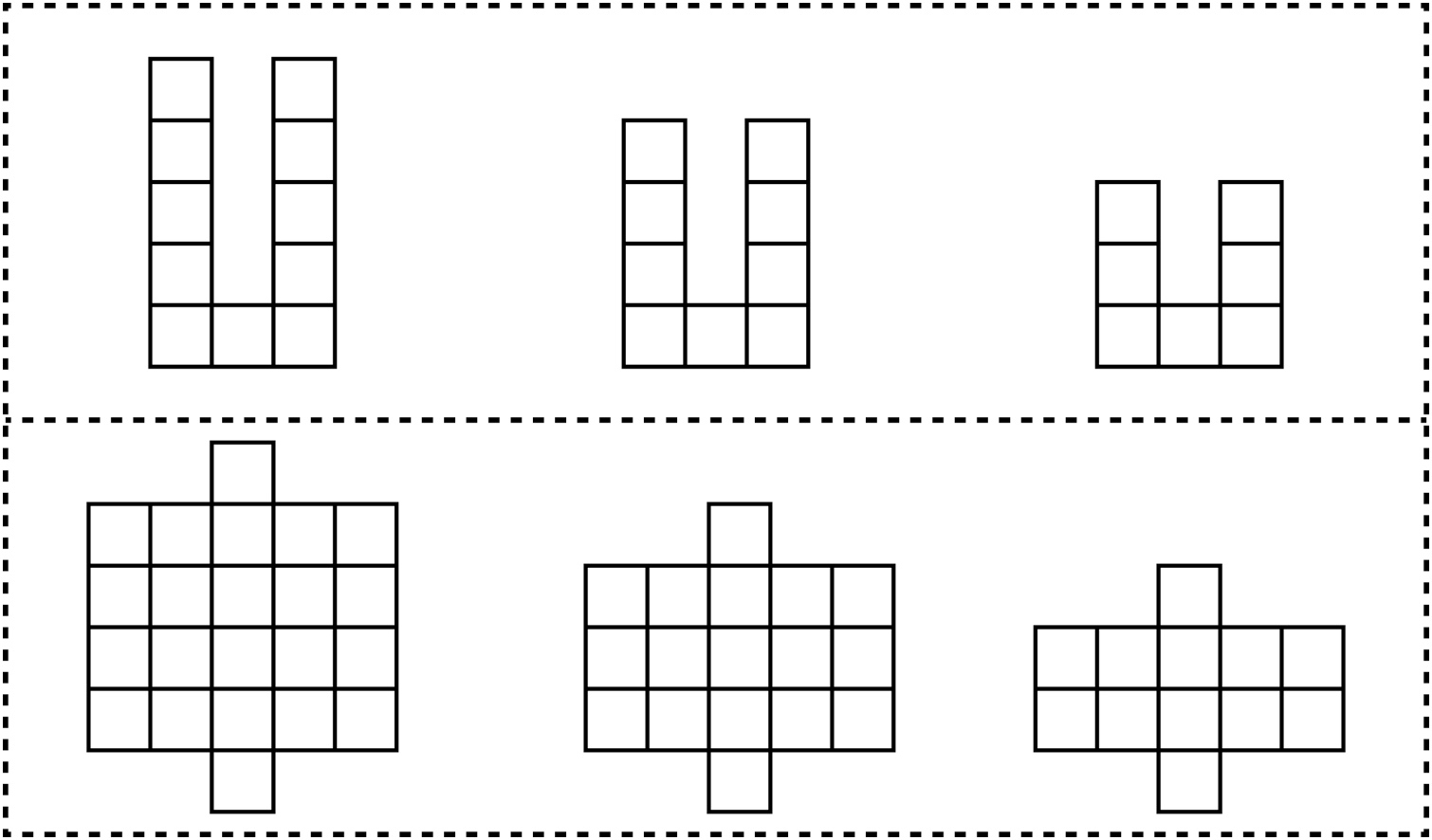 